SPRÁVA O VÝCHOVNO-VZDELÁVACEJ ČINNOSTI, JEJ VÝSLEDKOCH A PODMIENKACH ŠKOLY A ŠKOLSKÉHO ZARIADENIA ZA ŠKOLSKÝ ROK 2014/2015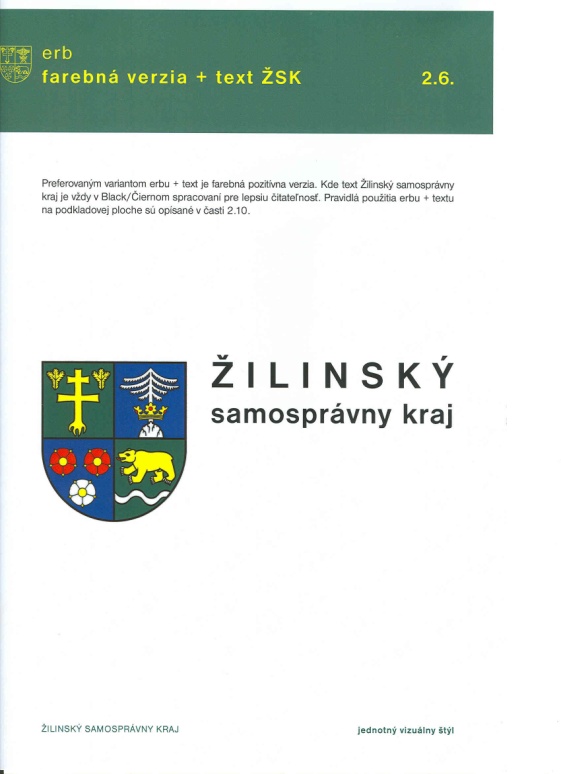      Štruktúra správy je vypracovaná v súlade s vyhláškou MŠ SR č. 9/2006 Z. z. zo  o štruktúre a obsahu správ o výchovno-vzdelávacej činnosti, jej výsledkoch a podmienkach škôl a školských zariadení a s metodickým usmernením Ministerstva školstva SR č. 10/2006-R z .1. Základné identifikačné údaje2. Údaje o vedúcich zamestnancoch školy3. Údaje o rade školy4. Iné poradné orgány školyPoradné orgány školy a ich funkcia:
Rada školy
Gremiálna radaPedagogická radaPredmetové komisiaRada rodičovského združenia
Žiacka školská radaPoradné orgány školy sa priamo i nepriamo zúčastňujú na priebehu, koordinácii a kontrole vyučovacieho a výchovného procesu. Sú spojovacím článkom medzi vedením školy a pedagogickými, nepedagogickými zamestnancami školy, študentmi a ich rodičmi. 5a. Údaje o počte žiakov školy5b. Údaje o počte žiakov osemročného gymnázia. Údaje o počte žiakov oslobodených z hodín telesnej a športovej výchovy 5D. Údaje o počte žiakov oslobodených z hodín telesnej a športovej výchovy v osemročnÝch gymnáziÁch6. Údaje o prijímanÍ Žiakov na vzdelávanieNenaplnené študijné/ učebné odbory:7. Údaje o výsledkoch hodnotenia a klasifikácie žiakovKlasifikácia vyučovacích predmetov na konci školského roka: Klasifikácia vyučovacích predmetov osemročných gymnázií na konci školského roka:8. Údaje o ukončení štúdiaÚdaje o maturitnej skúškeExterná časť maturitnej skúšky:Písomná forma internej časti maturitnej skúšky:Ústna forma internej časti maturitnej skúšky:Údaje o záverečných skúškach9. Zoznam študijných a učebných odborov a ich zameraníA) AktívneB) NeaktívneC) Experimentálne overovanie10. Údaje o počte pedagogických zamestnancoch školy11. Údaje o počte nepedagogických zamestnancoch školy12. Údaje o ďalšom vzdelávaní pedagogických zamestnancov ŠKOLY13. Odbornosť vyučovania podľa jednotlivých vyučovacích predmetov14. ÚDAJE O VÝCHOVNOM PORADENSTVE A PREVENCIIVýchovné poradenstvo a prevencia má v súčasnosti nenahraditeľnú funkciu. Pribúda žiakov, ktorí prichádzajú zo sociálne nevyhovujúceho prostredia, žiakov so ŠVVP, ako aj tých, ktorí majú predispozície k rôznym typom závislosti. Práca v oblasti výchovného poradenstva bola zameraná na informovanie a propagovanie cieľov výchovno-vzdelávacej sústavy u žiakov, rodičov a pedagógov, ako aj na preventívnu činnosť. K tomuto bodu zo správy výchovnej poradkyne za školský rok 2014/2015 uvádzame:     Činnosť výchovného poradenstva bola realizovaná v súlade s plánom práce. Pri plnení úloh sme spolupracovali s ÚPSVaR, CPPPaP, CŠPPP, vysokými školami, základnými školami, Ligou pre duševné zdravie a ďalšími inštitúciami.    Výchovná poradkyňa plnila úlohy školského poradenstva v otázkach výchovy a vzdelávania, profesionálnej orientácie žiakov, ale aj v oblasti prevencie problémového  vývinu mládeže, poskytovala  poradenský servis a metodickú činnosť pre pedagogických pracovníkov, rodičov a žiakov.       Osobitná pozornosť bola venovaná žiakom so špeciálnymi výchovno-vzdelávacími potrebami, s poruchami správania a integrovaným žiakom.       Na základe podnetov zo strany vyučujúcich boli riešené aj výchovné a vzdelávacie problémy, ktoré sa v priebehu školského roku vyskytli. Oblasť výchovy a vzdelávania     Ťažiskom práce v tejto oblasti boli individuálne pohovory so žiakmi a ich zákonnými zástupcami. V spolupráci s triednymi učiteľmi a vyučujúcimi boli riešené problémy týkajúce sa najmä správania, prospechu žiakov a zanedbávania školskej dochádzky. Vzhľadom na to, že mnohí žiaci 1. ročníka plnia ešte povinnú školskú dochádzku, bolo  potrebné  riešenie v spolupráci s ďalším orgánmi – ÚPSVaR, mestským či obecným úradom v mieste bydliska žiaka a pod..              Po konzultácii s učiteľmi nasledovali pohovory so žiakmi a tiež ich zákonnými zástupcami, ako aj s celými kolektívmi tried. Pri individuálnych pohovoroch sme však  v mnohých prípadoch zistili, že pôvod problémov je v zložitej rodinnej situácii. Z uvedeného dôvodu sme odporúčali intervenciu poradenských zariadení -  psychologickú pomoc, diagnostické centrum a i..  V niektorých prípadoch sme boli úspešní, v iných  aj napriek snahe rodičov a učiteľov sa situácia zlepšila len  čiastočne alebo došlo k recidíve.     Na podporu efektivity výchovy a vzdelávania boli realizované aj viaceré aktivity zo strany výchovného poradenstva, napr. vypracovanie návrhov plánov triednických hodín so zameraním na rozvoj osobnostných a sociálnych predpokladov mládeže, prevencie patologických  javov, sexuálnej výchovy a ďalšie.     Veľkú pozornosť sme venovali aj integrovaným žiakom. V tomto školskom roku sme mali v  škole 15 integrovaných žiakov, ktorým sme na začiatku školského roku  vypracovali individuálne výchovno-vzdelávacie programy podľa odporúčaní poradenských zariadení, následne s nimi boli oboznámení všetci vyučujúci a zákonní zástupcovia. V prípade nejasností v priebehu školského roku ich vyučujúci konzultovali s výchovnou poradkyňou. Na záver triedni učitelia, vyučujúci matematiky, slovenského jazyka a cudzích jazykov vypracovali vyhodnotenie IVVP, ktoré budú slúžiť ako podklady  k IVVP v budúcom školskom roku.     Pred prijímacími pohovormi bol na základe podaných prihlášok spracovaný zoznam uchádzačov s prehľadom špecifických porúch učenia a správania, ktorí boli individuálne integrovaní v základnej škole, teda mali úpravu PP – predĺžený čas na vypracovanie testov.Profesionálna orientácia žiakov a kariérne poradenstvo     V rámci profesionálnej orientácie sme zorganizovali a zrealizovali prezentáciu HA na Burze informácií stredných škôl a zamestnávateľov organizovanú ÚPSVaR v Žiline v hoteli Slovakia, podieľali sme sa na organizácii Dňa otvorených dverí, ktorý sa konal v našej škole.     Na stretnutiach výchovných poradcov základných škôl – na pozvanie CPPPaP v Žiline pre školy z okresu Žilina a na pracovnom stretnutí VP v rámci DOD, kedy boli pozvaní aj zástupcovia ZŠ z okresov Bytča a Kysucké Nové Mesto, sme ich informovali o odboroch, plánoch výkonov na budúci školský rok, organizácii školy, možnostiach zahraničnej praxe a pod.      Na pozvanie výchovných poradcov ZŠ  sme sa zúčastnili schôdzok ZRŠ pre rodičov žiakov 9. ročníkov v ZŠ na Školskej ulici v Žiline, v ZŠ na Gaštanovej ulici, ZŠ Lichardova,  ZŠ na Námestí mladosti na Hájiku, v Spojenej škole v Belej.     Poradenské služby VP využili aj viacerí študenti 4. a 5. ročníka, išlo predovšetkým o výber vysokých škôl a študijných odborov, pomoc pri vypisovaní a podávaní prihlášky na VŠ a kariérne poradenstvo.     Výchovná poradkyňa tiež sprostredkovala žiakom informácie z vysokých škôl, odborov a možnostiach štúdia, o termíne podávania prihlášok, dňoch otvorených dverí, burzách vysokých škôl, scio testoch a pod. Všetky potrebné informácie si mohli žiaci okrem osobného rozhovoru s VP prečítať aj na nástenke, ktorá bola pravidelne aktualizovaná.       S  možnosťami vyššieho odborného štúdia prišla oboznámiť žiakov zástupkyňa Strednej odbornej školy poľnohospodárstva a služieb na vidieku v Žiline.     Rezervy v tejto oblasti vidíme v intenzívnejšej spolupráci s ÚPSVaR v Žiline s dôrazom na sociálne a právne aspekty pri vstupe absolventov na trh práce, možnosti zamestnania v našom regióne a pod.Prevencia sociálno-patologických javov     Predchádzaniu sociálno-patologických javov je venovaná intenzívna pozornosť počas celého školského roku. V rámci triednických hodín na základe vypracovaných návrhov VP triedni učitelia pracovali s triednymi kolektívmi, na požiadanie im bola sprostredkovaná odborná podpora z CPPPaP, prípadne iných inštitúcií.Vzdelávanie VPV rámci národného projektu „Rozvoj stredného odborného vzdelávania“ výchovná poradkyňa absolvovala špecializačné vzdelávanie pre kariérových a výchovných poradcov.Činnosť koordinátorky všeobecnej prevencie bola realizovaná na základe  plánu
práce pre školský rok 2014/2015.Koordinátorka plnila stanovené úlohy a ciele, ktoré boli v súlade  s Národnou protidrogovou stratégiou na r. 2013 – 2020, Národným akčným plánom na prevenciu a elimináciu násilia páchaných na ženách, Dohovorom o právach dieťaťa, Metodickým usmernením pre šikanovanie, ktoré predstavuje smernicu zameranú na prevenciu šikanovania, ako aj plánom práce školy. V školskom roku 2014/2015 bola práca koordinátorky všeobecnej       prevencie zameraná na prípravu plánu prevencie na tento školský rok, aktualizovanie webovej stránky školy v oblasti koordinátora všeobecnej  prevencie, vypracovanie harmonogramu aktivít, realizáciu prevencie v rámci vyučovacích predmetov  /ekológie, chémie, občianskej náuky, spoločenskej komunikácie/,vedenie osobitnej pozornosti niektorým skupinám žiakov, vedenie     neformálnych rozhovorov v jednotlivých triedach, spoluprácu s CPPP a P v Žiline, a hlavne s  výchovným poradcom školy, s triednymi učiteľmi, s  riaditeľkou školy  Prioritou bolo zapojenie všetkých vyučujúcich do všeobecnej prevencie cez výchovné pôsobenie v rámci vyučovacích predmetov, elimináciu legálnych aj nelegálnych drog osvetovou formou, spoluprácu na realizácii  niektorých preventívnych aktivít /besedy, zbierky, rozhlasové relácie, kampane/,aktualizáciu nástenného panelu s tematikou prevencie. Komplexnú psychologickú, diagnostickú a výchovnú starostlivosť  pre žiakov našej školy poskytuje CPPP a P v Žiline. Poradenstvo  poskytuje  zákonným zástupcom najmä v prípade porúch správania ich detí a výskytu sociálno-patologických javov v  súlade so zákonom č. 245/2008  Zz. o výchove a vzdelávaní. 
V tomto školskom roku prebiehala spolupráca s týmito odborníkmi a subjektmi: PhDr. K. Zimenová   –  CPPP a P Žilina, Mgr. I. Moravčík    –  CPPP a P Žilina, Mgr.D. Kavelyová   –  Liga za duševné zdravie, p. Salermanová      –  koordinátorka OZ Mozaika,  p. Hanková    – koordinátorka OZ Úsmev ako dar, PhDr. Poláčková - koordinátorka kampane Červené stužky,  p. Kanátová  – Únia nevidiacich a slabozrakých Slovenska, PhDr., 
 I. Hupková, PhD. – NOC, Bratislava, PhDr.M.Szabóová   – SPDDD Úsmev ako dar.
  Aj do budúcnosti plánujeme podporovať aktivity zamerané na posolstvo života bez drog(rozhlasové relácie, návrhy na plagáty  žiakov, podpora aktivít Žiackej školskej rady), aktualizovať nástenný panel s ďalšími užitočnými odkazmi a témami pre študentov ako aj pokračovať v spolupráci na doterajších projektoch a kampaniach. Rovnako plánujeme pokračovať v protidrogovej prevencii  s odborníkmi formou besied, prednášok, ako aj spolupracovať  s Mestskou políciou v rámci bezpečnostného programu o domácom násilí, nelegálnych drogách a nelátkových závislostiach. 
Všeobecná prevencia bola počas školského roka intenzívne a kladne podporovaná aj zo  strany vedenia školy.  Koordinátorka prevencie úzko spolupracovala s výchovnou poradkyňou, vymieňali  si  informácie a poznatky ,  organizovali spoločné   aktivity.   V škole sa počas roka nevyskytli žiadne prípady zneužívania alebo distribúcie   nelegálnych drog a iných návykových látok.15. Údaje o aktivitách a prezentáciI školyMultimediálne prezentácie:Aktivity školy sme prezentovali v  médiách s regionálnym i celoslovenským dosahom, t.j. v Žilinskom večerníku, mesačníky GASTRO, HORECA, RTVS.Prezentácia školy: Každoročne sa usilujeme o to, aby škola prezentovala výsledky práce učiteľov a žiakov  rôznymi formami a prostriedkami. Uvedomujeme si, že takto sa upevňuje pozícia našej školy, ktorá  má dlhoročnú tradíciu v regióne.
 Už tradične  sme v priestoroch školy  a tentokrát aj v priestoroch novej školskej jedálne zrealizovali Deň otvorených dverí, ktorý  sa každoročne stretáva  s pozitívnym ohlasom našich budúcich študentov, ich rodičov i žilinskej verejnosti. K aktivitám s podobným zameraním patrí aj účasť na Burze informácií či iných podujatiach informačného charakteru.  Škola sa snaží o to, aby  vizitkou jej výchovno-vyučovacieho procesu boli nielen študenti a absolventi kvalifikovaní vo svojom odbore, ale aj osobnostne vyspelé, humanisticky a demokraticky zmýšľajúce osobnosti. V priebehu školského roka sa naši študenti zúčastnili mnohých podujatí, ktoré sa stali výbornou formou prezentácie ich tvorivosti, odbornosti i dobrého mena našej školy. V spolupráci s majstrami MOV uskutočnili veľa akcií pre rôzne firmy a organizácie. 
Veríme, že aj v budúcnosti sa k nám vrátia: - Bilingválne gymnázium Žilina,- Zväz žilinských kuchárov a cukrárov,-  pracovné skupiny PHSR,-  pracovné skupiny SOHO, - Domov sociálnych služieb,- Krajská knižnica Žilina,- IUVENTA,- Jednota dôchodcov Slovenska,- SIEMENS Slovensko, - Športové gymnázium Žilina,- Slovenský poľovnícky zväz,- Mestský úrad Žilina,- Konzervatórium Žilina.Okrem uvedených akcií škola pomáhala pri realizácii akcií spojených s aktivitami Žilinského samosprávneho kraja.	Vynikajúcou formou prezentácie školy je účasť našich študentov na zahraničných stážach. Žiadosti o opätovnú spoluprácu s našimi zahraničnými partnermi sú dobrou vizitkou práce učiteľov, majstrov odbornej výchovy i samotných študentov, ktorí svojím prístupom k práci robia dobré meno sebe i škole.	Naši študenti sa aj v tomto školskom roku zapojili do rôznych súťaží, ktoré organizujú firmy, ktoré na slovenskom trhu fungujú v oblasti gastronómie, hotelierstva a cestovného ruchu.Súťaže a akcie uvádzame  v časovom slede od začiatku školského roka:3. ročník odbornej súťaže METRO Kuchársky päťboj - regionálne kolo 
1. miesto - zmiešané družstvo študentov našej školy (Michal Lamlech - 4.F, Denisa Poliačková - 3.B, Erik Žilinčár - 4.B, Richard Šebeňa - 4.B, Dávid Ruml - 2.C, Patrícia Maličková 3.B)Zároveň všetci 6 študenti obsadili prvých 6 miest   z celkového počtu 18 súťažiacich.22. ročník medzinárodnej barmanskej súťaže juniorov EUROCUP 2014 Cena Slovenskej barmanskej asociácie - Boris Gaňa - 5.FProjekt eTwinning - Me and my life style
 pod vedením Ing. Dany Stredákovej, PhD. získal 
31. 10. 2014 európsky certifikát kvality a účastníci projektu boli posunutí na účasť do ďalšieho levela.3. ročník súťaže Žilinská gastronomická jeseň 2. miesto - studená kuchyňa - Peter Vojtas - 3.C
3. miesto - studená kuchyňa - Dominika Remencová - 4.B 
2. miesto - teplá kuchyňa - Alžbeta Vessová - 4.B
2. miesto - teplá kuchyňa - Andrej Šálek - 2.G
3. miesto - teplá kuchyňa - Michal Lamlech - 4.FSúťaž Región 2015 v Plzni  Súťaž bola zameraná na oblasť cestovného ruchu.
Študenti súťažili v družstvách a aj v kategórii jednotlivcov. Na súťaži dosiahli tieto výsledky:
2. miesto - kategória jednotlivcov - Juraj Vankulič - 4.M a zároveň získal  aj zvláštne ocenenie za najlepšiu prezentáciu v anglickom jazyku 4. miesto - družstvo - Michaela Ťažká, Marcela Mutalová a Juraj Vankulič Poézia v gastronómii  16. ročník súťažnej výstavy v rámci 22. ročníka medzinárodného veľtrhu gastronómie Danubius Gastro 2015
 2. miesto -  Milan Kazimír - 3.CMETRO HoReCa päťboj 
3. ročník juniorskej súťaže žiakov odborných škôl a hotelových akadémií v individuálnych zručnostiach a tímovej príprave menu v rámci 22. ročníka medzinárodného veľtrhu gastronómie Danubius Gastro.
Súťaž preverila  šikovnosť šiestich zapojených kolektívov, ktoré sa v dňoch popasovali s úlohou pripraviť zo zadaných surovín dvojchodové menu na tému Jedlá slovenskej a českej kuchyne a správne ho prezentovali hosťom z radov návštevníkov.Individuálna časť:3. miesto - Kuchársky päťboj - Michal Lamlech - 4.F
3. miesto - Baristická súťaž - Barbara Belková - 4.A
2. miesto - Barmanská súťaž - Barbara Belková - 4.A
3. miesto - Barmanská súťaž - Ján Košša - 4.HTímová časť:3. miesto - METRO Top tím - obsluha 
(Boris Gaňa, 5.F, Barbara Belková, 4.A, Mária Sabatiieliová, 4.F, Nadežda Drugová , 4.F, Ján Košša, 4.G, Veronika Jankovičová, 3.F 2. miesto - METRO Top tím – kuchyňa
 (Michal Lamlech, 4.F, Erik Žilinčár, 4.B, Richard Šebeňa, 4.B, Denisa Poliačková, 3.B, Patrícia Maličková, 3.B, Dávid Ruml, 2.C16. ročník národnej súťaže MLADÝ SOMELIERTatiana Jaššová - 2.G
Martina Mičianová - 2.GStredoškolská  odborná činnosť má na našej škole  dlhodobú tradíciu. V školskom kole SOČ boli vypracované práce v odboroch: ekonomika a riadenie, voľný čas, história, chémia a potravinárstvo, ekológia, psychológia a sociológia, Európska únia, geovedy, kultúra, zdravotníctvo. Pozitívne vnímame skutočnosť, že žiaci v prácach SOČ rozvíjajú svoju odbornosť.2. miesto a postup do krajského kola - Alena Slugeňová, III. M
3. miesto -  Andrea Zvškovcová, III. M
4. miesto -  Pavol Bušík, Denis Michulek, III. B Významnou súčasťou života školy sú športové aktivity. Okrem tradičných školských turnajov v kolektívnych a individuálnych športoch sa študenti zúčastnili týchto športových akcií:Majstrovstvá obvodu v cezpoľnom behu,
Majstrovstvá okresu v basketbale,
Župná kalokagatia 2015.         Najlepšou prezentáciou školy sú absolventi školy, ktorí sa po úspešnom vykonaní maturitnej skúšky alebo záverečnej skúšky dobre uplatňujú na trhu práce doma i v zahraničí alebo začínajú študovať na niektorej z vysokých škôl. Želaním zamestnancov školy je rozvoj ekonomiky v oblasti služieb a cestovného ruchu v takom rozsahu, ktorý by ponúkol uplatnenie všetkým našim absolventom tak, ako je to v súčasnosti v zahraničí. Tam sa zatiaľ absolventi uplatňujú bez väčších problémov.Nezanedbateľnou formou prezentácie školy je účasť na charitatívnych podujatiach (Deň narcisov, Týždeň modrého gombíka, Biela pastelka), zapájanie sa do akcií vyhlásených Červeným krížom, najmä získavanie dobrovoľných darcov krvi. V týchto aktivitách chceme aj v budúcnosti pokračovať, pretože obohacujú žiakov po ich citovej stránke, učia ich  správať sa prosociálne a empaticky.Spolupráca školy s rodičmi:Spolupráca školy s rodičmi je významnou oblasťou pôsobenia výchovnej poradkyne, triednych učiteľov i celého pedagogického zboru.  Vykonáva sa nielen formou plenárnych a triednych rodičovských združení, ale najmä osobnou komunikáciou medzi triednymi učiteľmi a zákonnými zástupcami, ako aj organizovaním netradičných stretnutí rodičov so svojimi deťmi v škole(napr. praktická časť maturitnej skúšky) a prezentáciou ich vedomostí a zručností. Spolupráca školy s Radou RZ je na veľmi dobrej úrovni. Rada chápe aktuálne problémy školy, v tomto školskom roku opäť prispela finančnými prostriedkami nielen na organizovanie vlastivedných exkurzií, ktoré prispeli k posilneniu národného a kultúrneho povedomia našich žiakov, ale aj na organizáciu rôznych súťaží.Na základe podnetov rodičov sme začali používať elektronickú žiacku knižku.
Záujem rodičov o spoluprácu so školou je rôzny – od aktívneho, kedy sa rodič zaujíma o prospech, dochádzku a správanie až po nezáujem, keď niektorí rodičia sú vyzývaní aj prostredníctvom obecných úradov. Práca je ťažká tam, kde sú problémové rodinné vzťahy a hlavne neobjektívne postoje rodičov. Prostredníctvom výchovnej poradkyne sa škola v spolupráci s rodičmi snaží hľadať riešenia najmä výchovných problémov, ktorých v súčasnosti pribúda. Škola je otvorená pripomienkam rodičov žiakov. Konštatujeme však, že spolupráca s rodičmi je čoraz ťažšia. Opakovane sa presviedčame, že zlyháva nielen dieťa, ale najmä rodič.Činnosť žiackej školskej rady:V tomto školskom roku sme v spolupracovali s členmi ŽŠR  pri riešení problémov, ktoré iniciovali študenti prostredníctvom ŽŠR. Členovia ŽŠR v spolupráci s koordinátorkou ŽŠR tradične realizovali kontaktné relácie do školského rozhlasu, ktoré majú dobrý ohlas u študentov(Vianočná relácia, Valentínska a Mikulášska pošta a pod.) 
Zároveň opätovne konštatujeme, že záujem žiakov o realizáciu a účasť na aktivitách po vyučovaní je minimálna.16. Údaje o projektoch/grantoch podaných v školskom roku 2014/201517. Údaje o výsledkoch inšpekčnej činnosti vykonanej Štátnou školskou inšpekciou Zistenia:18. Údaje o priestorových a materiálno-technických podmienkach školybudovy, dielne, odborné učebnePoznámka: Pri vypĺňaní riadku Iné – uveďte konkrétne ktoré zariadenie škola spravuješportoviskáPoznámka: uvádzajte všetky športoviská, ktoré sú v správe školy (napr. telocvičňa, pohybové štúdium, posilňovňa, vonkajšie ihrisko...) školský internátškolská jedáleň, výdajná školská jedáleň19. Cieľ koncepčného zámeru rozvoja školy Ciele pre školský rok 2014/2015 a ich vyhodnotenie: Cieľ 1V spolupráci so zriaďovateľom zrealizovať výmenu okien, zateplenie  obvodového plášťa a reguláciu vykurovacej sústavy v budove školy na Hlinskej 33. Cieľ bol splnený v septembri 2014.
Cieľ 2 	Začať prevádzku školskej jedálne a zároveň pracoviska odborného výcviku,  ponúkať kvalitné stravovacie služby študentom a učiteľom Hotelovej akadémie, Gymnázia, ako aj podnikateľským subjektom  a občanom (najmä dôchodcom) v blízkom okolí školy. 
Prevádzka školskej jedálne začala 2. septembra 2014. Cieľ 3
           V spolupráci so Žilinským zväzom kuchárov a cukrárov aktívne sa podieľať na príprave a realizácii súťaže Žilinská gastronomická jeseň, ako aj iných gastronomických súťaží v regióne, ktoré sú príležitosťou prezentovať zručnosti a tvorivosť žiakov odborných škôl Žilinského kraja. Získať pre spoluprácu ďalšie stredné odborné školy s podobným zameraním. Cieľ sme realizovali a budeme pokračovať v jeho realizácii aj v budúcnosti.Cieľ 4
 	Dokončiť úsilie o zriadenie Centra odborného vzdelávania a prípravy s dôrazom na celoživotné odborné vzdelávanie.Centrum odborného vzdelávania a prípravy pre služby a gastronómiu bolo za účasti predsedu Žilinského samosprávneho kraja slávnostne uvedené do prevádzky 29. apríla 2015. Cieľ 5
          	 Začať poskytovať rekvalifikačné kurzy v rámci akreditovaných vzdelávacích programov v povolaniach kuchár, čašník, servírka. Cieľ sa začal realizovať otvorením Centra odborného vzdelávania a prípravy. Cieľ 6 
 	Vybaviť ďalšie učebne prostriedkami IKT, skvalitňovať výchovno-vyučovací proces. Škola aj v tomto školskom zapojila do projektu Elektronizácia vzdelávacieho systému regionálneho školstva, čím škola získala 40 tabletov a 2 interaktívne  tabule. Z dôvodu zriadenia ďalšej odbornej učebne sme dokupovali ďalšiu IKT techniku.  Cieľ 7
 	Pokračovať v realizácii  projektov odborných stáží v oblasti hotelierstva a gastronómie v spolupráci s domácimi a zahraničnými partnermi. V školskom roku 2014/2015 sme realizovali 1. etapu projektu ERASMUS+ v Španielsku. Zároveň sme pokračovali v odborných stážach v Taliansku. Definícia cieľov pre školský rok 2015/2016:
Cieľ 1Pokračovať v realizácii  projektov odborných stáží v oblasti hotelierstva a gastronómie v spolupráci s domácimi a zahraničnými partnermi, úspešne ukončiť realizáciu projektu ERASMUS+.
Cieľ 2
Pokračovať v spolupráci so Žilinským zväzom kuchárov a cukrárov,  prípravu žiakov orientovať na skvalitňovanie  a rozširovanie odborných zručností v súlade s potrebami zamestnávateľov.Cieľ 3
Prípravu žiakov orientovať na skvalitňovanie  a rozširovanie odborných zručností v súlade s potrebami zamestnávateľov.Cieľ 4Organizovať prezentácie odborných zručností odborníkov z praxe priamo vo vyučovacom procese.Cieľ 5Ponuku školskej jedálne orientovať sa na racionálnu výživu s dôrazom na lokálne suroviny. Cieľ 6Rozvíjať celoživotné vzdelávanie cez akreditované vzdelávacie programy v odboroch kuchár, čašník, srevírka. 
20. SWOT analýzaNávrhy opatrení na zlepšenie úrovne výchovy a vzdelávania: Vo vyučovacom procese zefektívňovať výučbu cudzích jazykov, rozvíjať počítačovú gramotnosť žiakov, posilňovať efektívnu komunikáciu, klásť dôraz na objektivizáciu hodnotenia žiakov, posilňovať vedomie vo vzťahu k povolaniu, na ktoré sa žiak pripravuje.V oblasti výchovy a triednickej práce zvýšenú pozornosť venovať dochádzke žiakov na vyučovanie, žiakom zo sociálne znevýhodneného prostredia, dôsledne kontrolovať dodržiavanie vnútorného poriadku školy, realizovať prevenciu v súvislosti s nežiaducimi formami správania.V mimoškolskej činnosti venovať pozornosť organizovaniu záujmovej činnosti žiakov, plánovať kultúrne a športové podujatia tak, aby prispievali k zvyšovaniu odbornosti študentov a ich osobnostnému rastu a zároveň minimálne narušovali výchovno-vzdelávací proces.21. Výsledky úspešnosti školy pri príprave na výkon povolania a uplatnenie žiakov na pracovnom trhuZdroj použitých informácií: Úrad práce, sociálnych vecí a rodiny Žilina, vlastné informačné zdroje.Poznámka: údaje v časti počet žiakov ďalšieho štúdia a počet zamestnaných žiakov nie sú úplne presné, nakoľko niektorí absolventi nám neposkytli spätnú informáciu.22. Informácie o psychohygienických podmienkach výchovy a vzdelávaniaCieľom školy je nepretržité skvalitňovanie psychohygienických podmienok výchovy a vzdelávania z pohľadu učiteľov i žiakov. Každoročne sa snažíme o to, aby škola bola nielen priestorom, v ktorom prebieha vyučovací proces, ale aj miestom neformálnych stretnutí v príjemnom prostredí. Súčasná doba kladie čoraz väčšie nároky na psychiku človeka – v školskom prostredí učiteľa i žiaka. Preťažovanie a privysoké nároky kladené na žiaka, ale aj prinízke požiadavky pôsobia nepriaznivo na rozvoj jeho osobnosti. Významným prostriedkom na udržanie pracovnej výkonnosti žiakov sú prestávky. Škola umožňuje počas prestávok voľný pohyb študentov v budove školy, zabezpečuje možnosť kúpiť si očerstvenie v bufete alebo v nápojovom automate. Pokračujeme vo vytváraní oddychových zón. Dodržiavanie pravidiel psychohygieny je samozrejmosťou aj počas odborného výcviku , nakoľko žiaci pracujú v podmienkach reálnej praxe v podnikoch hotelového a reštauračného zamerania. Každoročne sa snažíme sa o úpravu pracovných podmienok pre študentov a učiteľov. Zabezpečenia duševného zdravia žiakov chápeme ako prirodzenú súčasť výchovno-vzdelávacej práce. Vedenie školy i triedni učitelia usmerňujú žiakov k otvorenej a priamej komunikácii. Na triednických hodinách sa analyzujú a vyhodnocujú návrhy a pripomienky žiakov. Tie môžu zástupcovia študentov prednášať aj v Rade školy. Pokiaľ študent chce svoj problém riešiť anonymne, môže sa obrátiť na skrinku dôvery, ktorú pravidelne vyhodnocuje výchovná poradkyňa.Študenti sa spolu s učiteľmi podieľajú na príprave a realizácii takých akcií, ako je Mikulášska besiedka, Deň Európy, rozhlasové relácie k významným historickým a aktuálnym udalostiam. Žiakov vedieme k osvojovaniu si ľudských práv, tolerancie k názorom iných ľudia a  uvedomeniu si ideí multikulturalizmu.      K zabezpečeniu duševného zdravia prispieva aj organizácia spoločných kultúrno-vzdelávacích podujatí (divadelné, filmové predstavenia, výchovné koncerty, vlastivedné exkurzie). Pozitívne sa k týmto aktivitám stavia aj Rodičovská rada  našej školy, ktorá svojou materiálnou a finančnou podporou pomáha realizovať kultúrne a športové akcie určené žiakom školy. Za formu motivácie považujeme skutočnosť, že triedy s najnižším počtom vymeškaných hodín získavajú finančný príspevok na koncoročný výlet podľa vlastného výberu.23. Údaje o voľnočasových aktivitách školyZáujmová činnosť:- prehľad útvarov záujmového vzdelávania a ich zamerania v školskom roku 2014/2015:- prehľad umiestnenia žiakov v krajských, celoslovenských a medzinárodných kolách predmetových olympiád a postupových súťaží (nie regionálne kolá):- prehľad umiestnenia žiakov v krajských, celoslovenských a medzinárodných kolách športových súťaží (nie regionálne kolá):24. Zhodnotenie činnosti súčastí školy- stručné zhodnotenie činnosti školských výchovno-vzdelávacích zariadení (školský internát, centrum voľného času, stredisko odbornej praxe): A) B) Školský internát (výchovno-vzdelávacia činnosť)C) CVČPoznámka: Súčasťou Správy o výchovno-vzdelávacej činnosti, jej výsledkoch a podmienkach školy a školského zariadenia za školský rok 2012/2013 je Správa o hospodárení za predchádzajúci kalendárny rok – Príloha č. 1Dátum: 12. .september 2015 Podpis riaditeľa a pečiatka školy: Názov školy:Hotelová akadémiaAdresa školy:Hlinská 31, 010 01 ŽilinaTelefónne čísla školy:Služobné mobilné číslo riaditeľa školy:041/7232415
0917437199Faxové čísla školy: 041/7243282Internetová stránka školy:www.dosza.edu.sk Elektronická adresa školy:Elektronická adresa riaditeľa školy:sekretariat@dosza.edu.skriaditel@dosza.edu.sk Súčasti školy: (podľa zriaďovacej listiny s uvedením presného názvu)Školská jedáleň, Hlinská 33 Žilina Zriaďovateľ:Žilinský samosprávny kraj, Ul. Komenského 48, 011 09 ŽilinaFunkcia:Meno, priezvisko, titul:RiaditeľHelena Milčevová, Ing.Zástupcapre teoretické vyučovanieRenáta Aberlová, Ing.Zástupcapre teoretické vyučovanieMiriam Blasbalgová, Mgr.Zástupca pre praktické vyučovaneAnna Mikolášová, Ing.Zástupcapre ekonomickú činnosťMiroslava Kučerová, Ing.Výchovný poradcaAnna Mikolášová, Ing.Koordinátor prevencieKvetoslava Ďurianová, Mgr.Školský psychológ----------------------P.č.Meno, priezvisko členov rady školy:Volený/ delegovaný za...1.Ing. Janka Urbancová – predsedníčka RŠpedagogických zamestnancov 2.Bc. Darina Grmanovápedagogických zamestnancov3. Ján Glasnákrodičov4. Anna Harcekovárodičov5.Jana Uričovárodičov 6. Andrej Šálekžiakov školy7.Mgr. Linda Ďuríčkovánepedagogickýchzamestnancov8. Ing. Terézia KulíkováVÚC Žilina9.MUDr. Štefan ZelníkVÚC Žilina10.Mgr. Beáta ĎurišováVÚC Žilina11.Ing. Renáta WildováVÚC ŽilinaDátum posledného ustanovujúceho zasadnutia orgánu školskej samosprávy:Dátum posledného ustanovujúceho zasadnutia orgánu školskej samosprávy:06. november 2012Forma štúdiaForma štúdiaStav k 15. 09. 2014Stav k 15. 09. 2014Stav k 15. 09. 2014Stav k 15. 09. 2014Stav k 15. 09. 2014Stav k 31. 08. 2015Stav k 31. 08. 2015Stav k 31. 08. 2015Stav k 31. 08. 2015Stav k 31. 08. 2015Forma štúdiaForma štúdiapočet triedcelkový počet žiakovz toho počet začlenených žiakovz toho počet začlenených žiakovz toho počet začlenených žiakovpočet triedcelkový počet žiakovz toho počet začlenených žiakovz toho počet začlenených žiakovz toho počet začlenených žiakovForma štúdiaForma štúdiapočet triedcelkový počet žiakovABCpočet triedcelkový počet žiakovABCDenné štúdium1. ročník6148161461Denné štúdium2. ročník615363615163Denné štúdium3. ročník61591116158111Denné štúdium4. ročník5115251132Denné štúdium5. ročník127127Denné štúdium6. ročník----Nadstavbové a pomaturitné štúdium1. ročník122119Nadstavbové a pomaturitné štúdium2. ročník11019Externé a kombinované štúdiumExterné a kombinované štúdium-10-8Spolu:Spolu:266441041266311041Denná forma štúdiaStav k 15. 09. 2014Stav k 15. 09. 2014Stav k 15. 09. 2014Stav k 15. 09. 2014Stav k 15. 09. 2014Stav k 31. 08. 2015Stav k 31. 08. 2015Stav k 31. 08. 2015Stav k 31. 08. 2015Stav k 31. 08. 2015Denná forma štúdiapočet triedcelkový počet žiakovz toho počet začlenených žiakovz toho počet začlenených žiakovz toho počet začlenených žiakovpočet triedcelkový počet žiakovz toho počet začlenených žiakovz toho počet začlenených žiakovz toho počet začlenených žiakovDenná forma štúdiapočet triedcelkový počet žiakovABCpočet triedcelkový počet žiakovABC1. ročník - prima2. ročník - sekunda3. ročník - tercia4. ročník - kvarta5. ročník - kvinta6. ročník - sexta7. ročník - septima8. ročník - oktávaSpolu:Ročník  1. polrok1. polrok1. polrok1. polrok2. polrok2. polrok2. polrok2. polrokRočník  úplneúplnečiastočnečiastočneúplneúplnečiastočnečiastočneRočník  CHDCHDCHDCHD1. ročník 371448142. ročník 211292142103. ročník 31001312014. ročník 11324114245. ročník00000000Spolu:9415181048519Spolu CH + D:5050232358582424Ročník  1. polrok1. polrok1. polrok1. polrok2. polrok2. polrok2. polrok2. polrokRočník  úplneúplnečiastočnečiastočneúplneúplnečiastočnečiastočneRočník  CHDCHDCHDCHD1. ročník - prima2. ročník - sekunda3. ročník - tercia4. ročník - kvarta5. ročník - kvinta6. ročník - sexta7. ročník - septima8. ročník - oktávaSpolu:Spolu CH + D:KódNázov študijného odboru/učebného odboruNávrh školyNávrh školyStupeň vzdelania (ISCED)Dĺžka štúdiaPočet žiakovPočet žiakovPočet žiakovKódNázov študijného odboru/učebného odborupočet triedpočet žiakovStupeň vzdelania (ISCED)Dĺžka štúdiaprihláseníprihlásenízapísaníKódNázov študijného odboru/učebného odborupočet triedpočet žiakovStupeň vzdelania (ISCED)Dĺžka štúdia1.termín1.termín+2.termínzapísaní6444 Kčašník, servírka0,4123A4roky2032116445 Kkuchár0,6183A4roky2146186444 Hčašník, servírka1283C3roky2246276445 Hkuchár1283C3roky2358286421 Lspoločné stravovanie1283A2roky230236323 Khotelová akadémia2563A5rokov5188546324 Mmanažment regionálneho cestovného ruchu1303A4roky308228KódNázov študijného odboru/učebného odboruNávrh školyNávrh školyStupeň vzdelania (ISCED)Dĺžka štúdiaPočet žiakovPočet žiakovPočet žiakovKódNázov študijného odboru/učebného odborupočet triedpočet žiakovStupeň vzdelania (ISCED)Dĺžka štúdiaprihláseníprihlásenízapísaníKódNázov študijného odboru/učebného odborupočet triedpočet žiakovStupeň vzdelania (ISCED)Dĺžka štúdia1.termín1.termín+2.termínzapísaníUkazovateľUkazovateľ1. polrok1. polrok2. polrok2. polrokUkazovateľUkazovateľpočet%počet%Celkový počet žiakov Celkový počet žiakov 635X631XProspechprospeli s vyznamenaním375,83518,08Prospechprospeli s priemerom 1,00152,36182,85Prospechprospeli veľmi dobre12119,0614022,19Prospechprospeli33649,9240964,82Prospechneprospeli13924,88304,75Prospechneklasifikovaní20,3110,16Prospechcelkový prospech za školu2,51X2,29XSprávanieveľmi dobré54485,6753384,47Správanieuspokojivé314,88416,50Správaniemenej uspokojivé101,57142,22Správanieneuspokojivé81,2671,11Vymeškané hodinycelkový počet vymeškaných hodín37506X45612XVymeškané hodinypočet ospravedlnených hodín3564095,024284593,93Vymeškané hodinypočet neospravedlnených hodín18664,9827676,07KódNázov vyučovacieho predmetuPriemerný prospechPriemerný prospechPriemerný prospechPriemerný prospechPriemerný prospechSPOLUKódNázov vyučovacieho predmetu1. ročník2. ročník3. ročník4. ročník5. ročníkSPOLUKódNázov vyučovacieho predmetu1. ročník2. ročník3. ročník4. ročník5. ročníkSPOLU1Administratíva a korešpondencia1,201,091,261,401,192Anglický jazyk2,852,843,193,002,482,943Animácia v hoteli1,601,604Aplikovaná informatika1,861,851,761,825Aplikovaná matematika1,851,856Biológia3,063,067Cestovný ruch2,322,328Cvičenia z techniky obsluhy1,571,771,679Cvičenia z technológie a stolovania2,072,0710Cvičenia z technológie prípravy pokrmov1,372,211,7911Dejepis2,372,842,5812Dejiny kultúry2,382,3813Ekonomika3,062,372,892,192,002,6114Ekonomika cestovného ruchu1,372,761,633,522,3215Etická výchova1,381,061,2016Francúzsky jazyk2,692,462,6117Gastronomická technológia3,052,442,7518Geografia1,831,8319Geografia cestovného ruchu3,441,512,042,1320HACCP v praxi2,682,6821Hospodárska korešpondencia1,281,2822Hotelierstvo1,501,5023Hotelové služby2,442,4424Hotelový a gastronomický manažment2,181,962,1025Chémia2,792,352,6426IKT v hotelierstve1,581,701,6227IKT v spoločnom stravovaní1,561,5628Informatika1,931,711,391,7529Komunikácia v anglickom jazyku4,084,0830Komunikácia v nemeckom jazyku3,503,5031Manažment1,631,321,4732Manažment v spoločnom stravovaní3,473,113,2933Marketing2,441,161,221,6134Matematika2,873,103,133,083,0435Náboženská výchova1,411,351,3836Náuka o potravinách2,472,4737Náuka o výžive2,712,7138Nemecký jazyk2,672,482,962,791,962,7139Nemecký jazyk v hotelierstve3,013,413,1440Občianska náuka1,833,042,472,4441Odborná komunikácia v anglickom jazyku3,093,573,223,242,503,2342Odborná komunikácia v nemeckom jazyku3,503,5043Odborná prax1,441,4444Odborný výcvik2,382,272,221,782,1645Podnikanie v cestovnom ruchu1,932,001,9646Potraviny a výživa3,053,103,273,153,1447Právna náuka2,671,812,2448Prax2,371,742,0549Ruský jazyk v hotelierstve1,552,221,941,9850Slovenský jazyk a literatúra3,113,123,103,152,783,1051Sociálna komunikácia1,441,4452Spoločenská komunikácia2,311,831,001,9753Sprievodcovské služby2,132,002,0754Španielsky jazyk v hotelierstve1,921,551,8055Technika obsluhy2,502,712,502,872,6256Technológia prípravy pokrmov2,762,442,622,852,6257Technológia služieb cestovného ruchu2,172,722,002,842,4358Telesná a športová výchova1,731,471,721,211,221,5459Účtovníctvo3,892,761,962,041,852,3460Úvod do sveta práce2,532,5361Výchova k podnikaniu3,373,3762Zariadenie prevádzok2,682,002,45SPOLU:SPOLU:2,482,442,242,281,882,29Kód.Názov vyučovacieho predmetuPriemerný prospechPriemerný prospechPriemerný prospechPriemerný prospechPriemerný prospechPriemerný prospechPriemerný prospechPriemerný prospechSpoluKód.Názov vyučovacieho predmetu1.  ročník2.  ročník3.  ročník4.  ročník5.  ročník6.  ročník7.  ročník8.  ročníkSpoluSpolu: Spolu: PredmetÚroveň Počet žiakovPriemerná úspešnosťAnglický jazykB18247,2%Anglický jazykB2196,7%Nemecký jazykB12032,2%Nemecký jazykSlovenský jazyk a literatúra10350,0%Slovenský jazyk a literatúraPredmetÚroveňPočet žiakovPriemerná úspešnosťAnglický jazykB18252,28%Anglický jazykB2195,0%Nemecký jazykB12059,5%Nemecký jazykSlovenský jazyk a literatúra10359,85%Slovenský jazyk a literatúraPredmetÚroveňPočet žiakovPriemerná úspešnosťSlovenský jazyk a literatúra992,41Slovenský jazyk a literatúraAnglický jazyk B1782,58Anglický jazyk B211,0Nemecký jazykB1202,52Nemecký jazykTeoretická časť odbornej zložky 992,28Teoretická časť odbornej zložky KódUčebný odborPočet žiakovProspechProspechProspechProspechPočet žiakov, ktorí nekonali  skúškuKódUčebný odborPočet žiakovprospeli s vyznamenanímprospeli veľmi dobreprospelineprospeliPočet žiakov, ktorí nekonali  skúšku6445 Hkuchár347917016444 H čašník, servírka22571000KódNázov študijného a učebného odboruForma štúdiaStupeň vzdelania (ISCED)6444 Kčašník, servírkaDŠ3A6445 KkuchárDŠ3A6444 Hčašník, servírkaDŠ3C6445 HkuchárDŠ3C6323 Khotelová akadémiaDŠ3A6324 Mmanažment regionálneho cestovného ruchuDŠ3A6421 Lspoločné stravovanieNDŠ3AKódNázov študijného a učebného odboruForma štúdiaStupeň vzdelania (ISCED)Neaktívne od šk. roku----------------------------------------------------------KódNázov študijného a učebného odboruForma štúdiaStupeň vzdelania (ISCED)Doba trvania experimentu(od – do)---------------------------------------------------------------------UkazovateľUkazovateľPočetPočetPočetUkazovateľUkazovateľkvalifikovanínekvalifikovaníZ toho nekvalifikovaní -dopĺňajúcisi kvalifikáciuŽenyŽeny46MužiMuži10Spolu (kontrolný súčet):Spolu (kontrolný súčet):56Kvalifikovanosť v %:Kvalifikovanosť v %:100%XVeková štruktúrado 30 rokov2Veková štruktúrado 40 rokov13Veková štruktúrado 50 rokov17Veková štruktúrado 60 rokov20Veková štruktúradôchodcovia4Spolu (veková štruktúra):Spolu (veková štruktúra):56UkazovateľUkazovateľPočetŽenyŽeny20MužiMuži2Spolu (kontrolný súčet):Spolu (kontrolný súčet):22Veková štruktúrado 30 rokov0Veková štruktúrado 40 rokov4Veková štruktúrado 50 rokov6Veková štruktúrado 60 rokov10Veková štruktúradôchodcovia2Spolu (veková štruktúra):Spolu (veková štruktúra):22UkazovateľUkazovateľPočetForma štúdiaGarant štúdia(napr. MPC, VŠ a iné)Absolventivysokých škôlženyAbsolventivysokých škôlmužido 30 rokovženy1EDULABdo 30 rokovmuži1EDULABdo 40 rokovženy1MPCdo 40 rokovmuži2MPC, DIGIŠKOLAdo 50 rokovženy7EDULAB, MPCdo 50 rokovmuži1MPCdo 60 rokovženy1MPC, OXFORD, ŠIOVdo 60 rokovmužidôchodcoviaženydôchodcoviamužiSpolu:Spolu:14--P.č.Zoznam vyučovacích predmetovPercentuálne vyjadrenie (vo vzťahu k počtu vyučovacích hodín za šk. rok)P.č.Zoznam vyučovacích predmetovOdbornosť1Administratíva a korešpondencia100%2Anglický jazyk100%3Animácia v hoteli100%4Aplikovaná informatika100%5Aplikovaná matematika100%6Biológia100%7Cestovný ruch100%8Cvičenia z techniky obsluhy100%9Cvičenia z technológie a stolovania100%10Cvičenia z technológie prípravy pokrmov100%11Dejepis100%12Dejiny kultúry100%13Ekonomika100%14Ekonomika cestovného ruchu100%15Etická výchova100%16Francúzsky jazyk100%17Gastronomická technológia100%18Geografia100%19Geografia cestovného ruchu100%20HACCP v praxi100%21Hospodárska korešpondencia100%22Hotelierstvo100%23Hotelové služby100%24Hotelový a gastronomický manažment100%25Chémia100%26IKT v hotelierstve100%27IKT v spoločnom stravovaní100%28Informatika100%29Komunikácia v anglickom jazyku100%30Komunikácia v nemeckom jazyku100%31Manažment100%32Manažment v spoločnom stravovaní100%33Marketing100%34Matematika100%35Náboženská výchova100%36Náuka o potravinách100%37Náuka o výžive100%38Nemecký jazyk100%39Nemecký jazyk v hotelierstve100%40Občianska náuka100%41Odborná komunikácia v anglickom jazyku100%42Odborná komunikácia v nemeckom jazyku100%43Odborný výcvik100%44Odborný výcvik v obsluhe100%45Odborný výcvik v príprave pokrmov100%46Podnikanie v cestovnom ruchu100%47Potraviny a výživa100%48Právna náuka100%49Prax100%50Ruský jazyk v hotelierstve100%51Slovenský jazyk a literatúra100%52Sociálna komunikácia100%53Spoločenská komunikácia100%54Sprievodcovské služby100%56Technika obsluhy100%57Technológia prípravy pokrmov100%58Technológia služieb cestovného ruchu100%59Telesná a športová výchova100%60Účtovníctvo100%61Úvod do sveta práce100%62Zariadenie prevádzok100%Projekt/GrantNázov projektu / grantuStručná char. Projektu / grantuSchválený/Neschválený/V procese hodnoteniaTermín začiatku realizácie pr.Termín ukončenia realizácie pr.Celkový rozpočetSpolufinancovanieSpolufinancovanieProjekt/GrantNázov projektu / grantuStručná char. Projektu / grantuSchválený/Neschválený/V procese hodnoteniaTermín začiatku realizácie pr.Termín ukončenia realizácie pr.Celkový rozpočetŠkolaŽSKMŠVVaŠ SRElektronizácia vzdelávacieho systému regionálneho školstvavytvorenie elektronickej podpory pre procesy vzdelávacieho systémuschválenýprebiehaFondy EUERASMUS+Fondy EUPre oblasť vzdelávania a odbornej prípravy, kľúčová akcia 1- Vzdelávacia mobilita jednotlivcov11-týždňová odborná stáž žiakov v hotelových zariadeniach  v Rakúsku a v Španielsku za účelom zlepšenia komunikácie v cudzom jazyku a odborných zručnostischválenýJún 2015Apríl 2016Fondy EUModerné vzdelávanie – digitálne vzdelávanie pre všeobecno-vzdelávacie predmetyUskutočnenie obsahovej prestavby vzdelávania s využitím inovatívnych foriem a metód výučbyschválenýprtebiehaINÉeTWINNINGProgram  sa zameriava na podporu využívania moderných informačných a komunikačných technológií za účelom vytvorenia partnerstiev európskych škôl a podporu myšlienok multikulturalizmu.schválenýprebiehaKapacita školy:Kapacita školy:800800800Skutočný počet žiakov:Skutočný počet žiakov:644Naplnenosť školy (%):Naplnenosť školy (%):81%PočetPočetPriestor v m 3                                                                               Priestor v m 3                                                                               Priestor v m 3                                                                               PoznámkaPoznámkaBudovy celkomBudovy celkomBudovy celkomBudovy celkom22336003360033600UčebneUčebneUčebne4545 7240                  7240                  7240                 Z tohoZ tohoKmeňové2424                     X                     X                     XZ tohoZ tohoJazykové66                     X                     X                     XZ tohoZ tohoOdborné77                     X                     X                     XZ tohoZ tohoIKT88                     X                     X                     XZ tohoZ tohoLaboratória00                     X                     X                     XŠatne                                  (Áno/Nie)Šatne                                  (Áno/Nie)Šatne                                  (Áno/Nie)Šatne                                  (Áno/Nie)Áno(3)Áno(3)                     572                     572                     572Dielne                                 (Áno/Nie)Dielne                                 (Áno/Nie)Dielne                                 (Áno/Nie)Dielne                                 (Áno/Nie)NieNieŠkolský internát               (Áno/Nie)Školský internát               (Áno/Nie)Školský internát               (Áno/Nie)Školský internát               (Áno/Nie)NieNieŠkolská jedáleň                (Áno/Nie)Školská jedáleň                (Áno/Nie)Školská jedáleň                (Áno/Nie)Školská jedáleň                (Áno/Nie)ÁnoÁnoVýdajná školská jedáleň  (Áno/Nie)Výdajná školská jedáleň  (Áno/Nie)Výdajná školská jedáleň  (Áno/Nie)Výdajná školská jedáleň  (Áno/Nie)ÁnoÁnoTelocvičňa                         (Áno/Nie)Telocvičňa                         (Áno/Nie)Telocvičňa                         (Áno/Nie)Telocvičňa                         (Áno/Nie)Áno(1)Áno(1)Iné (chaty, ubytovne, rekreačné zariadenia) Iné (chaty, ubytovne, rekreačné zariadenia) Iné (chaty, ubytovne, rekreačné zariadenia) Iné (chaty, ubytovne, rekreačné zariadenia) NieNieTechnika PC                             (ks) PC                             (ks) PC                             (ks)126126                     X                     X                     XTechnikaDataprojektory         (ks)Dataprojektory         (ks)Dataprojektory         (ks)1111                     X                     X                     XTechnikaInteraktívne tabule   (ks)Interaktívne tabule   (ks)Interaktívne tabule   (ks)55                     X                     X                     XŠportoviskáŠportoviskáŠportoviskáŠportoviskáŠportoviskáŠportoviskáŠportoviskáŠportoviskáNázov športoviskaNázov športoviskaÁno/NieRozmeryPovrchStav (vyhovujúci/nevyhovujúci)Poznámka(v prípade nevyhovujúceho  popísať závady)Posledná rekonštrukcia (dátum)Telocvičňa Telocvičňa áno27 x 15PVCvyhovujúciJanuár 2012Telocvičňa Telocvičňa Ihrisko nienieIhrisko Viacúčelové ihriskonienieAtletický oválnienieAtletická rovinka nienieAtletické doskočiskonienieXVrhačský sektornienieXHokejové ihriskonieniePosilňovňaánoáno7 x 6,3linoleumvyhovujúciTenisové kurtynieniePlaváreňnienieSaunanienieXXPohybové štúdionienieGymnastická telocvičňanienieFloorbalové ihriskonienieIné (uviesť)nienieŠatnePočet:  3,  stav vyhovujúciPočet:  3,  stav vyhovujúciPočet:  3,  stav vyhovujúciPočet:  3,  stav vyhovujúciPočet:  3,  stav vyhovujúciPočet:  3,  stav vyhovujúciPočet:  3,  stav vyhovujúciHygienické zariadeniaPočet:  2,  stav v súlade s hygienickými normamiPočet:  2,  stav v súlade s hygienickými normamiPočet:  2,  stav v súlade s hygienickými normamiPočet:  2,  stav v súlade s hygienickými normamiPočet:  2,  stav v súlade s hygienickými normamiPočet:  2,  stav v súlade s hygienickými normamiPočet:  2,  stav v súlade s hygienickými normamiNázov školského internátu, adresaCharakteristika ŠICharakteristika ŠICharakteristika ŠICharakteristika ŠIPočetPočetPočetPoznámkaKapacita internátu (počet lôžok)Kapacita internátu (počet lôžok)Kapacita internátu (počet lôžok)Kapacita internátu (počet lôžok)Poplatok za ubytovanie v školskom internáte za školský rok 2015/2016Poplatok za ubytovanie v školskom internáte za školský rok 2015/2016Poplatok za ubytovanie v školskom internáte za školský rok 2015/2016Poplatok za ubytovanie v školskom internáte za školský rok 2015/2016Celkový počet iziebCelkový počet iziebJednoposteľovýchJednoposteľovýchCelkový počet iziebCelkový počet iziebDvojposteľovýchDvojposteľovýchCelkový počet iziebCelkový počet iziebTrojposteľovýchTrojposteľovýchCelkový počet iziebCelkový počet iziebŠtvorposteľovýchŠtvorposteľovýchPočet ubytovaných žiakov / Naplnenosť  internátu (%) Počet ubytovaných žiakov / Naplnenosť  internátu (%) k 15.9.2014k 15.9.2014Počet ubytovaných žiakov / Naplnenosť  internátu (%) Počet ubytovaných žiakov / Naplnenosť  internátu (%) k 1.1.2015k 1.1.2015Počet ubytovaných žiakov / Naplnenosť  internátu (%) Počet ubytovaných žiakov / Naplnenosť  internátu (%) k 15.9.2015k 15.9.2015Počet iných ubytovaných za školský rok 2013/ 2014Počet iných ubytovaných za školský rok 2013/ 2014Počet iných ubytovaných za školský rok 2013/ 2014Počet iných ubytovaných za školský rok 2013/ 2014Počet iných ubytovaných za školský rok 2014/ 2015Počet iných ubytovaných za školský rok 2014/ 2015Počet iných ubytovaných za školský rok 2014/ 2015Počet iných ubytovaných za školský rok 2014/ 2015Počet všetkých zamestnancov internátu k 15.9.2015Počet všetkých zamestnancov internátu k 15.9.2015Počet všetkých zamestnancov internátu k 15.9.2015Počet všetkých zamestnancov internátu k 15.9.2015Počet vychovávateľov  internátu k 15.9.2015Počet vychovávateľov  internátu k 15.9.2015Počet vychovávateľov  internátu k 15.9.2015Počet vychovávateľov  internátu k 15.9.2015Školská jedáleň ako súčasť  ŠI                        (Áno/Nie)Školská jedáleň ako súčasť  ŠI                        (Áno/Nie)Školská jedáleň ako súčasť  ŠI                        (Áno/Nie)Školská jedáleň ako súčasť  ŠI                        (Áno/Nie)Vlastné príjmy ŠI od ubytovaných žiakov Vlastné príjmy ŠI od ubytovaných žiakov Vlastné príjmy ŠI od ubytovaných žiakov k 31.12.2014Vlastné príjmy ŠI od ubytovaných žiakov Vlastné príjmy ŠI od ubytovaných žiakov Vlastné príjmy ŠI od ubytovaných žiakov k 30.6.2015Vlastné príjmy ŠI od iných ubytovanýchVlastné príjmy ŠI od iných ubytovanýchVlastné príjmy ŠI od iných ubytovanýchk 31.12.2014Vlastné príjmy ŠI od iných ubytovanýchVlastné príjmy ŠI od iných ubytovanýchVlastné príjmy ŠI od iných ubytovanýchk 30.6.2015Rok postavenia resp. začiatku užívania ŠI : Rok postavenia resp. začiatku užívania ŠI : Rok postavenia resp. začiatku užívania ŠI : Rok postavenia resp. začiatku užívania ŠI : Plocha jednej izby  (m²)Plocha jednej izby  (m²)Plocha jednej izby  (m²)Plocha jednej izby  (m²)Umiestnenie hygienických  zariadení Umiestnenie hygienických  zariadení Spoločné              (na chodbe)()Spoločné              (na chodbe)()Umiestnenie hygienických  zariadení Umiestnenie hygienických  zariadení V rámci „bunky“V rámci „bunky“Spoločné priestory  ŠISpoločné priestory  ŠIŠtudovne               (počet a plocha)Študovne               (počet a plocha)Spoločné priestory  ŠISpoločné priestory  ŠIKuchynky(počet a plocha)Kuchynky(počet a plocha)Miestnosti vychovávateľov (počet  a plocha)Miestnosti vychovávateľov (počet  a plocha)Miestnosti vychovávateľov (počet  a plocha)Miestnosti vychovávateľov (počet  a plocha)Počet podlaží  ŠIPočet podlaží  ŠIPočet podlaží  ŠIPočet podlaží  ŠIVykurovanie vlastné vlastné vlastné Vykurovanie zo školskej kotolnezo školskej kotolnezo školskej kotolneVykurovanie iné (názov dodávateľa tepla)iné (názov dodávateľa tepla)iné (názov dodávateľa tepla)Výťah  Áno/nieÁno/nieÁno/nieVýťah  Rok poslednej rekonštrukcieRok poslednej rekonštrukcieRok poslednej rekonštrukcieOdkanalizovanie Verejná kanalizáciaVerejná kanalizáciaVerejná kanalizáciaOdkanalizovanie Vlastná ČOVVlastná ČOVVlastná ČOVOdkanalizovanie ČOV školyČOV školyČOV školyNázov školského zariadenia , adresaŠkolská jedáleň pri Hotelovej akadémii, Hlinská 31, 010 01 ŽilinaCharakteristika ŠJCharakteristika ŠJCharakteristika ŠJCharakteristika ŠJCharakteristika ŠJPočetPoznámkaKapacita školskej jedálne Kapacita školskej jedálne Kapacita školskej jedálne Kapacita školskej jedálne Kapacita školskej jedálne 360Celkový počet zamestnancov ŠJ alebo výdajnej ŠJ Celkový počet zamestnancov ŠJ alebo výdajnej ŠJ šéfkucháršéfkucháršéfkuchár1Celkový počet zamestnancov ŠJ alebo výdajnej ŠJ Celkový počet zamestnancov ŠJ alebo výdajnej ŠJ kuchár kuchár kuchár 1Celkový počet zamestnancov ŠJ alebo výdajnej ŠJ Celkový počet zamestnancov ŠJ alebo výdajnej ŠJ zaučený kuchárzaučený kuchárzaučený kuchár1Celkový počet zamestnancov ŠJ alebo výdajnej ŠJ Celkový počet zamestnancov ŠJ alebo výdajnej ŠJ zamestnanci v prevádzkezamestnanci v prevádzkezamestnanci v prevádzke1Podnikatelská činnost ŠJ ( ak áno, v poznámke napísať druh PČ)Podnikatelská činnost ŠJ ( ak áno, v poznámke napísať druh PČ)ánoánoáno------------Podnikatelská činnost ŠJ ( ak áno, v poznámke napísať druh PČ)Podnikatelská činnost ŠJ ( ak áno, v poznámke napísať druh PČ)nienienie-----------Využívanie stravovacieho zariadenia počas prázdnin ( vypísať do poznámky využitie )Využívanie stravovacieho zariadenia počas prázdnin ( vypísať do poznámky využitie )Využívanie stravovacieho zariadenia počas prázdnin ( vypísať do poznámky využitie )Využívanie stravovacieho zariadenia počas prázdnin ( vypísať do poznámky využitie )Využívanie stravovacieho zariadenia počas prázdnin ( vypísať do poznámky využitie )Vlastné príjmy ŠJ  Vlastné príjmy ŠJ  Vlastné príjmy ŠJ  Vlastné príjmy ŠJ  k 31.12.201447210,85Vlastné príjmy ŠJ  Vlastné príjmy ŠJ  Vlastné príjmy ŠJ  Vlastné príjmy ŠJ  k 30.6.201549504,02Vlastné príjmy ŠJ – cudzí stravníciVlastné príjmy ŠJ – cudzí stravníciVlastné príjmy ŠJ – cudzí stravníciVlastné príjmy ŠJ – cudzí stravnícik 31.12.201430153,70Vlastné príjmy ŠJ – cudzí stravníciVlastné príjmy ŠJ – cudzí stravníciVlastné príjmy ŠJ – cudzí stravníciVlastné príjmy ŠJ – cudzí stravnícik 30.6.201511190,67Rok výstavby / začiatok  užívania ŠJ : Rok výstavby / začiatok  užívania ŠJ : Rok výstavby / začiatok  užívania ŠJ : Rok výstavby / začiatok  užívania ŠJ : Rok výstavby / začiatok  užívania ŠJ : 2014Plocha stravovacieho zariadenia  (m²)- kuchyňaPlocha stravovacieho zariadenia  (m²)- kuchyňaPlocha stravovacieho zariadenia  (m²)- kuchyňaPlocha stravovacieho zariadenia  (m²)- kuchyňaPlocha stravovacieho zariadenia  (m²)- kuchyňa91m2Plocha stravovacieho zariadenia  (m²)- jedáleňPlocha stravovacieho zariadenia  (m²)- jedáleňPlocha stravovacieho zariadenia  (m²)- jedáleňPlocha stravovacieho zariadenia  (m²)- jedáleňPlocha stravovacieho zariadenia  (m²)- jedáleň202m2Vykurovanie vlastné vlastné vlastné vlastné ------------Vykurovanie zo školskej kotolnezo školskej kotolnezo školskej kotolnezo školskej kotolne------------Vykurovanie iné (názov dodávateľa tepla)iné (názov dodávateľa tepla)iné (názov dodávateľa tepla)iné (názov dodávateľa tepla)Žilinská
teplárenskáKanalizácia verejná kanalizáciaverejná kanalizáciaverejná kanalizáciaverejná kanalizáciaánoKanalizácia vlastná ČOVvlastná ČOVvlastná ČOVvlastná ČOV------------Kanalizácia ČOV školyČOV školyČOV školyČOV školy------------Silné stránky školy:Slabé stránky školy:stabilizovaný kolektív skúsených a kvalifikovaných pedagogických zamestnancovdochádzka žiakov na vyučovanie a odborný výcvikdobré medziľudské vzťahy a pozitívna pracovná atmosféraabsencia vonkajších priestory na vyučovanie telesnej a športovej výchovy(ihrisko)komplexnosť učebných a študijných odborovslabá spolupráca rodičov so školoukvalitné strediská praktického vyučovaniaaplikácia poznatkov získaných vo vzdelávacom procesedobré uplatnenie absolventov na domácom a zahraničnom trhu práceúroveň komunikačných zručností žiakovtradícia školy v regióneaktívna účasť na gastronomických súťažiachceloslovenského a medzinárodného charakterupretrvávajúci záujem o študijné i učebné odboryrozvoj záujmovej činnosti žiakov aktivity školy a prezentácia na verejnostipodpora školy zo strany  Rodičovskej radyrealizácia národných a medzinárodných projektovpozitívna spätná väzba od potenciálnych zamestnávateľov prostredníctvom odbornej praxePríležitosti:Riziká:pretrvávajúci záujem o učebné i študijné odborypokles populačnej krivkydopyt po absolventoch na domácom i zahraničnom trhu sociálny problém rodiny rozvoj cestovného ruchu a turizmu v regiónenižšia vzdelanostná úroveň uchádzačov o štúdiumrozvoj informačných technológií a ich uplatnenie vo vyučovacom proceserastúci počet žiakov s problémovým správaním(najmä nárast agresivity) a s poruchami učeniarealizácia duálneho vzdelávanianahromadenie úloh a časová tieseň v súvislosti s prípravou a úpravami ŠkVProzvíjanie kompetencií v oblasti IKTnedostatočné finančné a morálne ohodnotenie práce učiteľovbarmanské, baristické a someliérske kurzy na získanie čiastočnej kvalifikácieuprednostňovanie nekvalifikovaných zamestnancov v odbore čašník, servírka zo strany podnikateľovzbytočná byrokracia prispievajúca  k demotivácii učiteľanutnosť viac vychovávať ako vzdelávať„konkurenčné“ odboryKódKód a názov študijných a učebných odborov  UkazovateľUkazovateľUkazovateľUkazovateľKódKód a názov študijných a učebných odborov  celkový počet absolventov počet žiakov ďalšieho štúdiapočet zamestnaných žiakovpočet evidovaných nezamestnaných žiakov k 15. 09. 20156444 4čašník, servírka203986445 4kuchár1921346444 Hčašník, servírka2210846445 Hkuchár3492236323 6hotelová akadémia26111326324 6manažment regionálneho cestovného ruchu25121216421 Lspoločné stravovanie9162Spolu:Spolu:155488324ZaradenieNázov krúžkuPočet žiakovVedúci krúžku(meno a priezvisko)Spoločensko-vednéAngličtina na každý deň16Michaela GrofováSpoločensko-vednéAngličtina v praxi23Zuzana HanuliakováSpoločensko-vednéŠirší horizont AJ20Dana StredákováSpoločensko-vednéZdokonaľovanie zručností v AJ18Lýdia VahančíkováSpoločensko-vednéNemčina v praxi22Mária KoniarováPrírodovednéMatematická gramotnosť12Magdaléna FiflíkováŠportovéFitness23Alena BarackováŠportovéFlorbalový krúžok17Roman BednarovskýInéBarmanský15Oľga MikulášováInéDopravná výchova15Andrej PoláčekInéMladý bartender20Kvetoslava ĎurianováInéModerné dezerty18Darina GrmanováInéModerné účtovníctvo14A.BalážováVolfováInéNetradičné spôsoby prípravy pokrmov15Mária PakanováInéNové trendy v gastronómii15Helena KlčováInéNové trendy v miešaní nápojov16Lýdia RaškováInéNové trendy v podávaní jedál16Mária ZvarikováInéNové trendy v podávaní nápojov19Miroslav kypusInéTrendy v príprave jedál13František PlavýInéSomeliérsky krúžok12Ľuboslava ŤažkáInéSprievodca svetovými hotelmi11Katarína RovňákováInéŠpeciality studenej kuchyne12Martina KamenčíkováÚroveňSúťažMeno žiaka (družstvo chlapci/dievčatá)UmiestnenieKrajské koloOlympiáda v nemeckom jazykuLaura Salandra2. miestoKrajské koloStredoškolská odborná činnosťAndrea Slugeňovábez umiestneniaKrajské koloKrajské koloCeloslovenské kolo METRO HORECA PӒŤBOJBarbara Belková2. miestoCeloslovenské kolo Ján Koša3. miestoCeloslovenské kolo Michal Lamlech3. miestoCeloslovenské kolo družstvo2. a 3. miestoMedzinárodné koloMedzinárodné koloMedzinárodné koloMedzinárodné koloMedzinárodné koloMedzinárodné koloÚroveňSúťažMeno žiaka (družstvo chlapci/dievčatá)UmiestnenieKrajské koloKrajské koloKrajské koloKrajské koloCeloslovenské kolo Celoslovenské kolo Celoslovenské kolo Celoslovenské kolo Medzinárodné koloMedzinárodné koloMedzinárodné koloMedzinárodné koloDruh školského zariadeniaKapacita šk. zariadeniaPočet žiakov Z toho počet žiakov, ktorí nie sú žiakmi školyNaplnenosť v %Centrum voľného časuStredisko odbornej praxeP.č.Názov krúžkuPočet žiakovperiodicitaVedúci krúžku